Beretning for 2020 på årsmødet den 28. april 2021Bestyrelsen har i 2020 arbejdet med en række sager for at gavne naturen og miljøet i Lyngby-Taarbæk, så det er ikke muligt at omtale dem alle. Men I er meget velkomne til at spørge til sager, som I ønsker belyst. Sagen om fældning af ca. 50 egetræer på DTUVi bemærkede i april 2020, at ca. 50 af de store og meget værdifulde egetræer på DTU i skovbæltet langs Lundtoftegårdsvej var markeret til fældning, fordi vejen skulle udvides som følge af letbanen og byggeriet i traceet. Sagen blev behandlet på lukket møde i kommunalbestyrelsen i januar, så det var et held, at vi nåede at protestere, inden der var blevet fældet. Vores protest førte til en borgerhøring, hvor vi fremlagde et ændringsforslag, der betød at næsten alle de værdifulde egetræer kunne bevares. Kommunalbestyrelsen fulgte vores forslag, så næsten alle egetræerne blev bevaret, så det var en stor sejr.Ulovlig fældning af træer på Gyvelholm stoppetVi anmeldte i maj 2020 til kommunen, at der var blevet fældet en række træer i Gyvelholms skovbælte for at få udsigt over Furesøen i strid med lokalplanen. Fældningen blev stoppet, og de skyldige blev pålagt at betale for nyplantning af nogle store træer, og det er dyrt og kan medvirke til, at det ikke gentager sig. Ridehal til Exmoorstalden Vi har også i 2020 afholdt en række møder med Exmoorstalden i Frederiksdal om opførelse af en ridehal på 30x70 m ved den østlige ende af den eksisterende staldbygning. Vi har været positive over for en ridehal, men på betingelse af, at den blev placeret under størst mulig hensyntagen til områdets landskabelige værdier. Møderne førte ikke til enighed, og Exmoorstalden fremsendte derefter et forslag til godkendelse i kommunen. Vi anmodede kommunalbestyrelsen om at afvise forslaget, og det blev også afvist af Byplanudvalget.  Ansøgning om etablering af tømrervirksomhed i ”Den røde Lade” på Frederiksdal GodsVi har også anmodet Fredningsnævnet om at meddele afslag på en ansøgning fra Frederiksdal Gods om dispensation fra Frederiksdalfredningen til at indrette et tømrerværksted i ”Den Røde Lade” ved Hummeltoftevej. Vi mener, at det er i strid med fredningens bestemmmelse om, at der ikke må ændres i den driftsmæssige karakter for hele ejendommen eller de enkelte dele af den, og at et tømrerværksted vil være et fremmedelement i området. Fredningsnævnet fulgte ikke vores anbefaling, men vi har påklaget dets afgørelse til Miljø- og Fødevareklagenævnet.Iltning af FuresøenLyngby-Taarbæk, Rudersdal og Furesø Kommuner har foreslået at stoppe iltningen af bundvandet i Furesøen, som har fundet sted siden 2003. Vi har protesteret kraftigt imod det, fordi det vil medføre iltsvind i Furesøen og at der bliver frigivet store mængder fosfor fra bundsedimentet til skade for både Furesøen, Lyngby Sø og Mølleåen.Vi mener, at iltningen først skal ophøre, når det ikke medfører, at der frigives store mængder fosfor fra Furesøens bund, og at der opstår iltsvind. Miljøstyrelsen har fastslået, at iltningen ikke kan stoppes, før der er foretaget en miljøvurdering af konsekvenserne i henhold til EU's habitatdirektiv, da Furesøen er udpeget som Natura 2000-område. Vi har en forventning om, at iltningen fortsætter. Målerskab til fjernvarmeledninger i LundtofteVestforbrænding og Holte Fjernvarmeværk udveksler varme med hinanden og ønskede derfor opsat en målerskab tæt ved Mølleåen, der kunne måle hvor meget varme, de modtager og leverer til hinanden. Målerskabet var 1,4 m højt og placeret på en bakke ud for Søgårdens overdrev. Vi kunne ikke acceptere denne placering, og det endte ned, at målerskabet blev flyttet væk fra bakken og placeret ved et hegn, og reduceret til 1 meters højde, så det ikke bliver synligt i landskabet.Høringssvar til kommuneplan 2021Lyngby-Taarbæk er en unik kommune, når det gælder naturområder, landskaber og kulturhistorie. Det er vores opfattelse, at disse unikke værdier skal beskyttes både for vores egen skyld, og fordi de må forventes at blive efterspurgt i endnu højere grad af de kommende generationer. Det er derfor af afgørende betydning, at Kommuneplanen sikrer, at disse unikke værdier ikke forringes, men bliver bevaret og forbedret, og det sikrer den nuværende kommuneplan ikke. Vi har derfor foreslået en lang række forbedringer af beskyttelsen.Naturpleje af Lyngby ÅmoseVi har nu i 5 år bekæmpet opvækst af birk på det sydlige fattigkær i Lyngby Åmose med en ny metode. Den går ud på, at vi skærer birken af med et ørnenæb under vækstpunktet, så den dør. På den måde er der ikke længere behov for, at kommunen hvert år slår hele fattigkæret med kratrydder, som bl.a. skader hedelyngen. Vi har nu fjernet birken fra ca. 14.000 m2 af fattigkæret, og det har betydet, at hedelyngen har bredt sig kraftigt, og at naturkvaliteten er blevet meget højere. Vi har besluttet at undlade at fjerne birk m.m. på de sidste ca. 4.000 m2 dels for at kunne vise, hvordan det tidligere så ud, og dels for at rådyrene her kan gemme deres lam mellem birken. Til gengæld er vi startet med at fjerne birk, rødel og tørst m.m. på det midterste fattigkær ved fyrreskoven neden for Sorgenfri Kirke, så også det kan få en langt højere naturkvalitet, end det har i dag.Naturpleje af 2 gadekær i kommunen Vi har nu i 2 år foretaget naturpleje af Lundtofte gadekær og Virum Gadekær. Naturplejen har bestået af fangst af karusser og fjernelse af vandplanter som vandpest, tornfrøet hornblad, sødgræs og grenet pindsvineknop. Vi har i 2020 fanget 980 karusser i Lundtofte gadekær og 64 karusser i Virum gadekær og fjernet 12 m3 i Lundtofte Gadekær mod 23 m3 i 2019, og 20 m3 vandplanter i Virum gadekær mod 60 m3 i 2019. Dvs. en reduktion fra i alt 83 m3 i 2019 til 32 m3 i 2020.Minkfangst i Lyngby og FredriksdalVi fangede sidste år 4 mink i Lyngby Nordre Mølle og 2 mink ved Kobroen i Frederiksdal. Det er den største fangst siden 2012, hvor vi fangede 31 mink i Mølleådalen mellem Frederiksdal og Øresund.Årets arrangementerVi har ikke haft arrangementer i 2020 på grund af Covid 19 udover en fugletur i januar 2020.Bestyrelsens medlemmerBestyrelsen har i øjeblikket 7 medlemmer: Hans Nielsen (formand), Jørgen O. Rasmussen, Niels Heding, Frits Lundgaard Jensen, Ghita Thorlacius, Nete Jacobsen og Niels Christensen.Vi har besluttet at antallet af medlemmer i bestyrelsen kan være 12. Der er således 5 ledige pladser, så vi opfordrer jer derfor til at overveje, om I har tid og lyst til at blive valgt ind i bestyrelsen eller til at hjælpe os med opgaver til gavn for naturen og miljøet, som har jeres særlige interesse.Vi vil gerne have forslag fra jer til sager, ture, arrangementer og temaer, som vi kan tage op i det kommende år til gavn for vores natur og miljø.På vores hjemmeside på internettet www.dn.dk/lyngby-taarbaek kan du læse mere om vores arbejde og vores arrangementer. Vores mailadresse er lyngby-taarbaek@dn.dkDN Lyngby-TaarbækFormand: Hans Nielsen, Kastanievej 4 B, st. mf. 2800 Kgs. LyngbyTelefon: 30 57 42 17, e-mail: hans@nielsen.mail.dk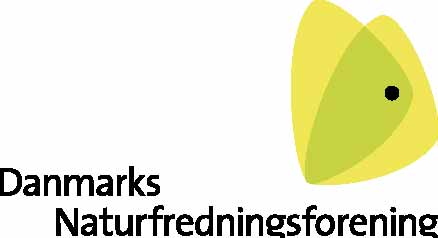 